Propositions de projets européens en cours de montage à la recherche de partenaires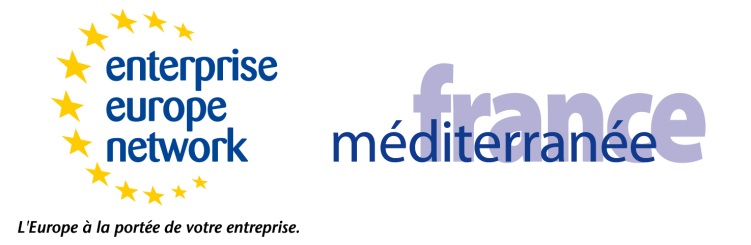 Fiche Spéciale TIC / PRIDES SCSPropositions de projets européens en cours de montage à la recherche de partenairesFiche Spéciale Propositions de projets européens en cours de montage à la recherche de partenairesFiche Spéciale Titre du projetCyBeLaw - CYber Citizen Governance Achieving Trustworthy BEhaviour and LAWful InterceptionProfils recherchésType of partner sought: SME&Industry R&D  in the field of  telecommunicationCompétence recherchéesSpecific area of activity of the partner: Future Internet (FI), Smart Cities, Middleware platforms.Task to be performed by the partner sought: Future Internet Appliances Test Bed Implementation.Size: medium to large companies.Experience: 3G, 5G networks, Software-driven Networks (SDN)The company expects partners from the technical and application domain who want to play an active role in the deployment of FI-technology or on top social networks, smart city communities. They are looking for partners who might be interested in a research cooperation agreement.The CyBeLaw project proposal includes 7 work packages:1) Project management and controlling 2) Smart data aggregation and SDN network management3) Privacy enforcement strategy for middleware services4) Secure data exchange use cases for smart city appliances5) Security and trust managment with Virtualized Network Functions (VNF) 6) Pilots of entrepreneurial development & privacy exploitation7) User advisory board of CiAO middleware use case demonstratorDescription du projetThe development of scalable and reliable communication infrastructures represents a pivotal element in the governance of future smart cities, smart traffic, smart grids.A Berlin-based SME operating in the field of telecommunication is working on a project proposal which can be considered as a continuation of the European project "METIS". "METIS" stands for "Mobile and wireless communications Enablers for the Twenty-twenty Information Society". The main objective of the project is to lay the foundation of 5G, the next generation of mobile and wireless communications systems. Solutions for 5G are expected to meet diversity requirements of future services, connectivity support for diverse mobile devices supporting a thousandfold traffic increase, most probably based on the development of the mobile communication standard LTEA (= Long Term Evolution Advanced - LTEA is a major enhancement of the mobile communication standard Long Term Evolution (LTE)).The METIS scenarios shall demonstrate early consensus on 5G technology-based communication that reflects nowadays' challenges such as very high data rates, very dense user crowds, very low energy costs, a massive number of devices, high mobility or very low latency.‘Privacy' by the CyBeLaw platform will be implemented in a user-friendly way in order to support understandings of how a user's personal data might be exploited and what the economic value is about. The project aims at developing Information Security Indicators (ISI) for measurement purposes. These indicators will enable users:1. To exercise broad choice on cyber city services provided;2. To exploit service users' Digital Security Rights respectively Cyber Citizens' Responsibilities;3. On todays cyber (city) communication platforms, i.e. a sort of "world wide web", users do not have control over what happens with their private data, i.e. there is no verification of passing private data to 3rd parties; thus CyBeLaw platform provides non-valuable assets such as privacy assessment services.A global CyBeLaw digital rights management platform is underway. First trials and prototypes are planned in order to demonstrate the feasibility of the project.Typologie du coordinateurGerman SMERéférence des appelsH2020-DS-2015-1 DIGITAL SECURITY: CYBERSECURITY, PRIVACY AND TRUSTDeadline pour soumettre son profildès que possibleDeadline de dépôt du projet27 aout 2015Référence interneRDDE20140818001Titre du projetSecurity vulnerability scanner for the Internet Cloud systemProfils recherchésInstitution or a company which is in the field of cloud security service, cloud security solutions or cloud certification related evaluation.Compétence recherchéesType of partner sought : institutions or companiesSpecific area of activity of the partner : Cloud security service, cloud security solutions, cloud certification related evaluation Task to be performed : After a technology licensing, the partner should work on R&D to develop a product for the application to their local marketDescription du projetA Korean SME has been developing a security vulnerability scanner to detect, analyze, and manage security vulnerability for cloud system. Since the conventional security vulnerability assessment tool only specializes in existing IT environment, it is not suitable for the cloud system. Therefore, the firm is seeking a technical partner to apply for a EUROSTARS2 project on the technologies that detects security vulnerability in the guest operating system and endpoint cloud security technology. Cloud service market is getting more invigorating all over the world, so public institutions have been establishing and implementing a variety of certification systems for cloud service security to use private cloud service. Generally as an evaluating activity, in security consulting or security certification system, “establishment of security policies and systems”, “security vulnerability analysis”, “pen-testing” and “source code analysis” are essential. In case of security vulnerability analysis, various solutions for detecting security vulnerability are utilized to detect weak(vulnerable) points on the security products and systems.Conventional security vulnerability assessment tool only specializes in existing IT environment, and it is not suitable for security vulnerability analysis for cloud system. Therefore, this Korean SME would like to develop a security solution to detect, analyze, and manage security vulnerability for cloud system with a technical partner through the EUROSTARS2 project.The technology is to develop a security solution in order to detect, analyze, and manage security vulnerability under the circumstance of virtual machine to provide secure cloud service. It can be divided into two.1) vulnerability detection and analysis Based on the vulnerability detection script that the firm has self-developed, the technology detects and analyzes security vulnerability for the target system(cloud system)2) Total management systemThe technology provides a system manager a description or a response regarding analyzed security vulnerability in the form of alarm or report. Also, it provides total management service which can manage the risk of overall cloud service environmentThe technology that that the partner should have for technical cooperation is as follows.1) Detecting security vulnerability in the Guest Operating System(OS).A cloud service manager can detect security vulnerability in the Guest OS and manage it2) Endpoint Cloud Security TechnologyThe technology can control security of cloud users (behavior-based monitoring technology)Typologie du coordinateurKorean companyRéférence des appelsEUROSTARS 2Deadline pour soumettre son profil17 aout 2015Deadline de dépôt du projet17/09/2015Référence interneRDKR20150127001Titre du projetStimulAIS - manufacturing and validating a neurostimulator device for scoliosis correction accordingly to European regulation of active implantable devicesProfils recherchésCompanies and hospitalCompétence recherchéesSeveral Partners with one or more of the following profiles are sought:Profile 1 - Type: Company Activity: Manufacturer of active implantable medical devices.Role: Neurostimulator prototypes’ manufacture and assembly in a validated production line.Profile 2 - Type: Company Activity: Manufacturer of implantable electrodes and lead wires.Role: Manufacturer of Prototype’s electrode and lead wires in validated conditions.Profile 3 - Type: CompanyActivity: Manufacturer of active implantable medical devices.Role: Perform validation testing of the prototypes and electrodes / lead wires in homologated and certificated laboratories.Profile 4 - Type: Company Activity: Manufacturer of medical devices and Software development.Role: Manufacturer and developer of all the technology associated with the functioning of the prototype (wireless device for controlling and monitoring the implant, corresponding software, wireless charger for the batteries, reader, etc.)Profile 5 - Type: HospitalActivity: Public or private referral hospital with clinical research ethical committee.Role: Establishment of the clinical team that will be involved in clinical trials’ set up.Description du projetProject Introduction:Adolescent idiopathic scoliosis (AIS) is a progressive structural spinal deformity that affects around 2-3% of children aged between 10 and 16 in the world. Current conservative treatments (bracing and physiotherapy) are not sufficiently effective in stopping curve progression, so that more than 40.000 patients per year need an invasive fusion surgery that eliminates spine mobility. Recent studies evidenced that the spine deformity is a musculoskeletal expression of a central nervous system disorder that affects the paraspinal muscles inducing an imbalance of forces acting over the vertebral segments. The results of these studies and the work of a renowned clinical research group participating in the project constitute the basis for a previous project developed in the frame of a FP7 program, whose main objective was the development of a novel device for the treatment of AIS by muscular electro-stimulation of the deep paraspinal rotator muscles. Now, once finished this part of the project our goal is to build new prototypes in validated conditions to establish clinical trials.This novel system will provide a customized treatment protocol to each patient, with targeted stimulation and real time control to maintain stimulation effectiveness and maximize treatment outcome. This device will be capable of stopping progression of the curvature and of correcting it, avoiding the side effects of current solutions, reducing the rate of surgery, and being cost effective compared to the abovementioned methodsProject’s aims:   1. Establish the fundamental requirements of the production line of the device.   2. Assembly of the production line including acquisition of any necessary manufacturing equipment. Installation Qualification (IQ) and Operation Qualification (OQ) validation.   3. Performance Qualification (PQ) validation of the neurostimulator device in the established production line.   4. Prototype manufacturing for homologated testing applicable to neurostimulators.   5. Prototype Testing.   6. Establishment of the Clinical Validation Protocol to be presented to the Clinical Research Ethics Committees.      6.1. Management and coordination of:      6.1.1. Main researcher, monitor, coordinator and promoter       6.1.2. Participant health facilities (Hospitals)      6.1.3. Inclusion’s criteria.Typologie du coordinateurSpanish companyRéférence des appelsFast Track to innovation H2020-FTIPilot-2015-1Deadline pour soumettre son profil31 mars 2015Deadline de dépôt du projet29 avril 2015Référence interneRDES20150128002